ZMLUVA O POSKYTOVANÍ SLUŽIEBuzatvorená podľa § 269 ods. 2 zákona č. 513/1991 Zb. Obchodný zákonník v znení neskorších predpisov (ďalej len „Obchodný zákonník“) (ďalej len „Zmluva“)MEDZI NASLEDOVNÝMI STRANAMI:Pygmalios, s.r.o.so sídlom Trenčianska 53/B, 821 09 Bratislavaspoločnosť zapísaná v Obchodnom registri Okresného súdu Bratislava I, oddiel: Sro, vložka č.: 105260/BIČO: 48 234 702 IBAN: SK93 1100 0000 0029 4500 7585email: info@pygmalios.com	(ďalej len „Dodávateľ“)aMuzeum města Prahy, příspěvková organizace hlavního města Prahyso sídlom: Kožná 1/475, 110 01 Praha 1spoločnosť zapísaná v Obchodnom registri IČO: 00064432DIČ: CZ00064432
IČ DPH: CZ00064432IBAN: CZ54 0300 0000 0002 9532 9099email: (ďalej len „Odberateľ“)(Dodávateľ a Odberateľ ďalej len spoločne ako „Zmluvné strany“ alebo každý samostatne ako „Zmluvná strana“)  - PREDMET ZMLUVYNa základe tejto Zmluvy sa Dodávateľ zaväzuje poskytovať Odberateľovi služby spočívajúce v poskytnutí a prevádzkovaní webovej aplikácie Pygmalios Analytics (ďalej len „Aplikácia“ alebo „Služby“) počas doby určenej v Článku III.Špecifikácia poskytovaných plnení v rámci jednotlivých modulov Aplikácie je uvedená v Prílohe 1. Odberateľ bude mať klientský prístup k Aplikácii prostredníctvom webového rozhrania https://app.pygmalios.com/, ktoré predstavuje užívateľské rozhranie slúžiace na prehľad analytických dát.Prevádzky Odberateľa, v ktorých bude Dodávateľ poskytovať Služby sú uvedené v Prílohe 2. Na základe tejto Zmluvy sa Odberateľ zaväzuje zaplatiť Dodávateľovi riadne a včas cenu dohodnutú podľa Článku II tejto Zmluvy. - CENA A PLATOBNÉ PODMIENKYCenový prehľad1)1) Tento cenový prehľad obsahuje iba orientačné ceny. Presné ceny a podmienky ich určenia sú uvedené v nasledujúcich odstavcoch.Všetky ceny v tejto Zmluve sú uvádzané bez dane z pridanej hodnoty (ďalej len „DPH“). DPH bude k cenám pripočítaná v momente fakturácie na základe legislatívy platnej v čase vystavenia faktúry.Zmluvné strany sa dohodli na cene za Služby vo výške 495 800, Kč (slovom: štyristodeväťdesiatpäťtisícosemsto korún českých) za 3 kalendárne mesiace (ďalej len „Cena“). Za prvé fakturačné obdobie zmysle článku 2.7 tejto Zmluvy sa Cena vypočíta alikvotne v závislosti od jeho trvania počas prvého kalendárneho mesiaca poskytovania Služieb. Cena pokrýva cenu za poskytnutie prístupu k Aplikácii a v rozsahu tejto Zmluvy jej pravidelnú aktualizáciu, upgrade a údržbu. Dohodnutá Cena tiež pokrýva inštaláciu hardvérového a softvérového vybavenia potrebného pre poskytovanie a prevádzkovanie Aplikácie a cenu za prenájom týchto zariadení na 3 mesiace. Za podmienok stanovených v prílohách k tejto Zmluve Cena zahŕňa:garantovanú dobu odozvy Dodávateľa na oprávnenú požiadavku Odberateľa;garantovanú dobu vyriešenia oprávnenej požiadavky Odberateľa;diagnostiku problému Aplikácie v mieste prevádzky Odberateľa alebo vzdialene;dopravné náklady vynaložené v súvislosti s oprávnenými požiadavkami Odberateľa v zmysle písm. a) a b) vyššie;náhradu času pracovníka Dodávateľa vynaloženého v súvislosti s oprávnenými požiadavkami Odberateľmi v zmysle písm. a) a b) vyššie.Ak Odberateľ nebude využívať počas trvania Zmluvy Služby, nebude to mať žiadny vplyv na výšku Ceny a jej platbu. Ak Odberateľ nebude mať možnosť využívať Služby po dobu dlhšiu ako 48 hodín z dôvodov na strane Dodávateľa alebo jeho subdodávateľov, bude mať právo na alikvotnú zľavu z Ceny, ktorá sa zohľadní vo fakturácii nasledujúcej po obnovení užívania Služieb. Právo na alikvótnu zľavu z Ceny nebude mať Objednávateľ v prípade, ak nebude mať možnosť využívať Služby z dôvodov vzniknutých na strane Objednávateľa alebo jeho subdodávateľov.Odberateľ a Dodávateľ sa môžu dohodnúť o pripojení ďalších prevádzok Odberateľa formou dodatku k tejto Zmluve.Fakturačné obdobie je jeden kalendárny mesiac. Odberateľ zaplatí Cenu na základe faktúry vystavenej Dodávateľom. Dodávateľ vystaví faktúru vopred najneskôr do 10. dňa kalendárneho mesiaca, ktorého sa fakturácia poskytovania Služieb týka. Cena za prvé obdobie poskytovania Služieb odo dňa začatia poskytovania Služieb podľa článku 3.1 tejto Zmluvy do začiatku nasledujúceho kalendárneho mesiaca, kedy sa začne riadne fakturačné obdobie, bude v alikvotnej výške, pričom Dodávateľ vystaví faktúru za toto obdobie najneskôr do konca daného prvého obdobia, v ktorom sa budú poskytovať Služby. Faktúra bude splatná do 30 dní odo dňa jej vystavenia. Zmluvné strany súhlasia s tým, že Dodávateľ môže vystaviť v zmysle § 71 a nasl. Zákona o DPH elektronickú faktúru a Odberateľ s týmto spôsobom fakturácie súhlasí.Cena sa považuje za zaplatenú momentom pripísania príslušnej čiastky na bankový účet Dodávateľa uvedený v záhlaví tejto Zmluvy.Zmluvné strany sa dohodli na úhrade zariadení potrebných na zber dát pre účely služby formou 3 splátok. Prvá splátka vo výške 165 266,67,- CZK bez DPH bude splatná na základe zálohovej faktúry do 30 dní po podpise tejto Zmluvy. Ďalšie 2 splátky, každá vo výške 165 266,67 - CZK bez DPH, bude Odberateľ uhrádzať do 30. dňa v mesiaci na základe splátkového kalendára priloženého k vyúčtovacej faktúre vystavenej.- DOBA TRVANIA A UKONČENIE ZMLUVYDodávateľ začne Služby poskytovať podľa Harmonogramu uvedeného v Prílohe 4.Zmluva sa uzatvára na dobu určitú a to na dobu 3 mesiacov (ďalej ako „Doba Viazanosti“) odo dňa začatia poskytovania Služieb. Zmluva zaniká:písomnou dohodou Zmluvných strán;výpoveďou jednou zo Zmluvných strán;odstúpením od Zmluvy jednou zo Zmluvných strán; zánikom jednej zo Zmluvných strán.Zmluvné strany sú oprávnené ukončiť Zmluvu kedykoľvek písomnou dohodou.Dodávateľ je oprávnený od Zmluvy odstúpiť, ak:Odberateľ nezaplatil akúkoľvek pohľadávku v akejkoľvek výške podľa tejto Zmluvy voči Dodávateľovi viac ako 45 dní po dni splatnosti;Odberateľ neposkytuje Dodávateľovi potrebnú súčinnosť pre riadne poskytovanie Služieb Dodávateľom, napriek písomnému upozorneniu zo strany Dodávateľa;Odberateľ neumožnil zamestnancom Dodávateľa riadne a včas vstup do svojich prevádzok napriek žiadosti Dodávateľa;Odberateľ porušil práva duševného vlastníctva Dodávateľa;Odberateľ opakovane porušil podmienku tejto Zmluvy;Odberateľ závažne porušil podmienku tejto Zmluvy; aleboOdberateľ vstúpil do likvidácie, je v úpadku, na jeho majetok bol vyhlásený konkurz alebo bol zamietnutý konkurz pre nedostatok majetku, súdom bola povolená reštrukturalizácia alebo bola na neho uvalená nútená správa.Odberateľ je oprávnený od Zmluvy odstúpiť, ak:Dodávateľ opakovane porušil niektorú podmienku tejto Zmluvy;Dodávateľ závažne porušil podmienku tejto Zmluvy;Dodávateľ vstúpil do likvidácie, je v úpadku, na jeho majetok bol vyhlásený konkurz alebo bol zamietnutý konkurz pre nedostatok majetku, súdom bola povolená reštrukturalizácia alebo bola na neho uvalená nútená správa.Odberateľ vstúpil do likvidácie, je v úpadku, na jeho majetok bol vyhlásený konkurz alebo bol zamietnutý konkurz pre nedostatok majetku, súdom bola povolená reštrukturalizácia alebo bola na neho uvalená nútená správa alebo nariadená daňová alebo iná exekúcia.Odstúpenie od Zmluvy podľa článku 3.5 a 3.6 tejto Zmluvy je účinné dňom nasledujúcim po dni, v ktorom odstupujúca Zmluvná strana doručí druhej Zmluvnej strane písomné oznámenie o odstúpení. Po zániku Zmluvy umožní Odberateľ Dodávateľovi za podmienok uvedených v článku 4.4 tejto Zmluvy všetky potrebné úkony na ukončenie fungovania Aplikácie, resp. akékoľvek úkony potrebné na ukončenie Služieb.Po zániku Zmluvy zostávajú v platnosti tie práva a povinnosti, ktoré sú svojou povahou určené na to, aby pretrvali zánik Zmluvy, najmä ustanovenia o sankciách, zodpovednosti za škodu, riešení sporov, právach duševného vlastníctva, mlčanlivosti a pod.  - PRÁVA A POVINNOSTI ZMLUVNÝCH STRÁNDodávateľ sa zaväzuje nainštalovať hardvérové a softvérové vybavenie potrebné pre poskytovanie Služieb a fungovanie Aplikácie pred začatím poskytovania Služieb v predmetných prevádzkach Odberateľa ako aj odoslať prístupové údaje pre klientský prístup na emailovú adresu Odberateľa uvedenú v záhlaví tejto Zmluvy alebo v Prílohe 2 podľa Harmonogramu uvedeného v Prílohe č. 4. Ak Odberateľ neposkytne Dodávateľovi súčinnosť podľa článku 4.4 tejto Zmluvy, nedodržanie lehoty podľa prvej a druhej vety tohto článku Dodávateľom nebude mať za následok porušenie Zmluvy z jeho strany.Dodávateľ sa zaväzuje riadne a včasne poskytovať Odberateľovi Služby, ktoré sú predmetom tejto Zmluvy. Podmienky poskytovania Služieb sú špecifikované v Prílohe 3 – Garancia kvality poskytovaných Služieb. Dodávateľ má právo upraviť podmienky poskytovania Služieb špecifikované v Prílohe 3, pričom účinnosť takto zmenených podmienok oznámi Odberateľovi najneskôr 15 kalendárnych dní vopred. Ak by táto úprava podmienok závažným spôsobom negatívne ovplyvnila kvalitu Služieb, bude mať Odberateľ právo od Zmluvy odstúpiť.Dodávateľ je oprávnený poveriť poskytnutím plnenia Služieb podľa tejto Zmluvy alebo jeho časti tretiu osobu. Odberateľ je povinný poskytnúť Dodávateľovi akúkoľvek súčinnosť potrebnú k poskytovaniu Služieb. Odberateľ je povinný ihneď po podpise Zmluvy umožniť Dodávateľovi riadny a včasný prístup do všetkých prevádzok, v ktorých má Dodávateľ poskytovať Služby podľa tejto Zmluvy za účelom inštalácie softvérového a hardvérového vybavenia potrebného pre fungovanie Aplikácie. Odberateľ je povinný kedykoľvek počas trvania Zmluvy umožniť Dodávateľovi riadny a včasný prístup do všetkých prevádzok, v ktorých mu Dodávateľ poskytuje Služby, za účelom aktualizácie, upgradu, údržby alebo opravy softvérového a hardvérového vybavenia potrebného pre fungovanie Aplikácie. Ak to bude potrebné a Dodávateľ o to požiada, Odberateľ umožní prístup Dodávateľovi aj mimo pracovnej doby a v dňoch pracovného pokoja, pričom Odberateľ zabezpečí zamestnancom Dodávateľa pri výkone činnosti podľa tejto Zmluvy podmienky zodpovedajúce predpisom o ochrane zdravia a bezpečnosti pri práci a iným relevantným všeobecne záväzným právnym predpisom. Odberateľ je tiež povinný zabezpečiť všetky súhlasy a poskytnúť všetky relevantné informácie pre začatie poskytovania Služieb a prevádzkovanie Aplikácie.Dodávateľ oznámi Odberateľovi potrebu prístupu do konkrétnych prevádzok najneskôr 48 hodín predtým ako má Odberateľ konkrétne prevádzky sprístupniť. V oznámení Dodávateľ špecifikuje prevádzky, do ktorých požaduje prístup, za akým účelom a na aký dlhý čas ako aj možný zásah do fungovania prevádzky Odberateľa. Dodávateľ sa zaväzuje minimalizovať zásah do fungovania prevádzky Odberateľa takým spôsobom, aby neznížil bežný komfort zákazníkov prevádzky Odberateľa prachom a hlukom alebo ich neobmedzil iným zásadným spôsobom. To neplatí, ak to bude nevyhnutné pre okamžité obnovenie riadneho poskytovania Služieb na základe žiadosti OdberateľaOdberateľ sa zaväzuje poskytnúť Dodávateľovi všetky informácie, prístupy a technickú dokumentáciu k hardvéru a IT prostrediu Odberateľa potrebné pre plnenie predmetu tejto Zmluvy. Odberateľ sa ďalej zaväzuje pripraviť technické podmienky podľa požiadaviek Dodávateľa, najmä zabezpečiť nepretržité pripojenie do elektrickej siete (napätie 230V) a zabezpečiť riadne nepretržité internetové pripojenie.Odberateľ sa zaväzuje využívať Služby v súlade s touto Zmluvou, všeobecne záväznými právnymi predpismi ako aj inštrukciami Dodávateľa.Odberateľ je povinný zabezpečiť ochranu prístupových údajov k Aplikácii a ďalších citlivých informácií poskytnutých mu zo strany Dodávateľa v súvislosti s poskytovaním Služieb a na svoje náklady a zodpovednosť zabezpečiť a prijať primerané opatrenia na predchádzanie škodám vzniknutých zneužitím prístupových údajov k Službám a ďalších citlivých informácií.Dodávateľ je oprávnený prerušiť alebo obmedziť poskytovanie Služieb na nevyhnutne dlhú dobu za účelom vykonania plánovanej kontroly, údržby, opravy, zmeny nastavenia alebo aktualizácie hardvérového alebo softvérového vybavenia potrebného pre fungovanie Aplikácie Táto doba však nepresiahne tri hodiny. Dodávateľ je oprávnený tiež prerušiť alebo obmedziť poskytovanie Služieb na nevyhnutne dlhú dobu, ak je ich poskytovanie znemožnené alebo obmedzené neodvrátiteľnou udalosťou, ktorú nebolo možné predvídať alebo jej zabrániť. V prípade, ak toto Prerušenie alebo obmedzenie poskytovania Služieb podľa tohto článku bude zapríčinené dôvodmi na strane Objednávateľa, alebo dôvodmi na ktorejkoľvek strane, pričom Prerušenie alebo obmedzenie poskytovania Služieb nepresiahne 48 hodín, nebude mať toto Prerušenie alebo obmedzenie poskytovania Služieb vplyv na výšku Ceny za dané obdobie a nebude sa aplikovať druhá veta čl. 2.5 tejto Zmluvy. Odberateľ bude bezodkladne informovať Dodávateľa o všetkých skutočnostiach, ktoré môžu mať vplyv na riadne a včasné poskytovanie Služieb zo strany Dodávateľa, najmä čo sa týka fungovania a porúch hardvéru, v ktorom je nainštalovaná Aplikácia a softvér potrebný pre jej fungovanie.Odberateľ berie na vedomie, že Aplikácia a softvér potrebný pre jej fungovanie je duševným vlastníctvom Dodávateľa, a zaväzuje sa užívať ho výlučne v rozsahu tejto Zmluvy a poskytnúť prístup k Aplikácii len nevyhnutnému počtu svojich zamestnancov. Odberateľ nemôže vyhotovovať kópie Aplikácie alebo softvéru potrebného pre jej fungovanie.Dodávateľ si vyhradzuje právo rozširovať funkcionalitu Aplikácie a meniť užívateľské rozhranie.Odberateľ sa zaväzuje, že v súvislosti s poskytovaním Služieb nepríde z jeho strany k spracúvaniu osobných údajov.Zmluvné strany sa budú navzájom informovať o akýchkoľvek zmenách údajov uvedených v záhlaví tejto Zmluvy, resp. v jej prílohách.Zmluvné strany sú povinné si vzájomne poskytnúť pri plnení tejto Zmluvy maximálnu súčinnosť. - ZODPOVEDNOSŤ ZA ŠKODU A SANKCIEDodávateľ je zodpovedný za škodu, ktorú Odberateľovi spôsobí porušením povinnosti poskytovať Služby v rozsahu a kvalite podľa tejto Zmluvy. Dodávateľ nie je zodpovedný za škodu podľa článku 5.1 tejto Zmluvy, ak:preukáže, že škodu úplne nezavinil; škoda bola spôsobená okolnosťami vylučujúcimi zodpovednosť v zmysle § 374 Obchodného zákonníka;Odberateľ neumožnil Dodávateľovi riadny a včasný vstup do svojich prevádzok, alebo mu neposkytol akúkoľvek inú súčinnosť podľa tejto Zmluvy, ktorá je potrebná pre riadne a včasné poskytovanie Služieb Dodávateľom podľa tejto Zmluvy, obzvlášť súčinnosť potrebnú pre poskytovanie Konzultácii za účelom dosiahnutia Cieľa;Odberateľ v zmysle článku 4.8 a 4.12 tejto Zmluvy neposkytne Dodávateľovi všetky informácie, prístupy a technickú dokumentáciu k hardvéru a IT prostrediu Odberateľa, nepripraví technické podmienky podľa požiadaviek Dodávateľa alebo bezodkladne neinformuje Dodávateľa o všetkých skutočnostiach, ktoré môžu mať vplyv poskytovanie Služieb zo strany Dodávateľa;škoda bola spôsobená prerušením dostupnosti Služieb z neodvrátiteľných a objektívnych dôvodov (napr. prerušenie dodávky elektrickej energie, výpadok internetového pripojenia serverov, od ktorých je poskytovanie Služieb závislé a pod.) alebo prerušenie z dôvodu systémových zásahov zo strany Dodávateľov (napr. upgrade Aplikácie na novú verziu); to vyplýva z Prílohy 3 tejto Zmluvy;Odberateľ akýmkoľvek spôsobom zasiahol do Aplikácie alebo softvéru potrebného pre jej fungovanie;Odberateľ nezabezpečil dostatočnú bezpečnosť jeho počítačovej siete do ktorej sú zariadenia Dodávateľa pripojené a prišlo k ich poškodeniu a/alebo zneužitiu. Dodávateľ nezodpovedá za obsah zozbieraných, uložených a zálohovaných dát súvisiacich s poskytovaním Služieb ako ani za akúkoľvek stratu týchto dát, ku ktorej došlo bez jeho zavinenia. Dodávateľ nezodpovedá za spôsob využívania Služieb, ani za škodu, ktorú Odberateľ spôsobí tretím osobám v súvislosti s poskytovanými Službami.V prípade omeškania Odberateľa so zaplatením Ceny alebo jej časti je Odberateľ povinný zaplatiť Dodávateľovi úrok z omeškania vo výške 0,05 % z neuhradenej sumy Ceny za každý omeškania. Týmto ustanovením nie je žiadnym spôsobom dotknuté právo Dodávateľa na náhradu škody. Ak je Odberateľ v omeškaní so zaplatením Ceny alebo jej časti, je Dodávateľ oprávnený pozastaviť poskytovanie Služieb až do momentu zaplatenia neuhradenej sumy Ceny.Výška prípadnej náhrady za škodu spôsobené Dodávateľom je obmedzená na sumu mesačných poplatkov zaplatených Odberateľom.  - OBCHODNÉ TAJOMSTVO A MLČANLIVOSŤInformácie akejkoľvek povahy, ktoré Dodávateľ poskytne alebo sprístupní v akejkoľvek podobe a forme, či už v písomnej, vizuálnej, elektronickej či ústne prezentovanej Odberateľovi a jeho zástupcom, zamestnancom alebo ním určeným osobám (ďalej len „Oprávnené osoby“) v súvislosti s poskytovaním Služieb alebo s Aplikáciou, ktoré nie sú verejne prístupné, resp. sa nestanú verejne dostupnými potom, predstavujú know-how, dôvernú informáciu Dodávateľa v zmysle § 271 Obchodného zákonníka a/alebo obchodné tajomstvo v zmysle § 17 Obchodného zákonníka (ďalej len „Dôverné informácie Dodávateľa“). Informácie akejkoľvek povahy, ktoré Odberateľ poskytne alebo sprístupní v akejkoľvek podobe a forme, či už v písomnej, vizuálnej, elektronickej či ústne prezentovanej Dodávateľovi a jeho Oprávneným osobám v súvislosti s poskytovaním Služieb, ktoré nie sú verejne prístupné, resp. sa nestanú verejne dostupnými potom, najmä informácie o zákazníkoch a ich osobných údajoch, predstavujú know-how resp. dôvernú informáciu Odberateľa v zmysle § 271 Obchodného zákonníka a/alebo obchodné tajomstvo v zmysle § 17 Obchodného zákonníka (ďalej len „Dôverné informácie Odberateľa“). Každá Zmluvná strana sa zaväzuje:zachovávať prísnu mlčanlivosť o Dôverných informáciách druhej Zmluvnej strany a neposkytnúť ich žiadnej tretej strane;nepoužiť sama ani neumožniť využitie Dôverných informácií druhej Zmluvnej strany na iný účel ako podľa tejto Zmluvy;obmedziť prístup k Dôverným informáciám druhej Zmluvnej strany len na Oprávnené osoby Zmluvnej strany a zaviazať tieto Oprávnené osoby dodržiavať záväzok mlčanlivosti v takom rozsahu, v akom je vyjadrený v tomto článku;inej osobe ako sú Oprávnené osoby Zmluvnej strany umožniť prístup k Dôverným informáciám druhej Zmluvnej strany výhradne na základe predchádzajúceho písomného súhlasu druhej Zmluvnej strany;prijať potrebné technické a bezpečnostné opatrenia na ochranu Dôverných informácií druhej Zmluvnej strany v písomnej, elektronickej alebo ústnej podobe pred náhodným alebo úmyselným poškodením či stratou, prenosom, poskytnutím alebo sprístupnením inej osobenekopírovať Dôverné informácie druhej Zmluvnej strany okrem prípadov, že je to nevyhnutné podľa tejto Zmluvy; vrátiť alebo zničiť po zániku Zmluvy, resp. kedykoľvek počas trvania Zmluvy na základe žiadosti druhej Zmluvnej strany, dokumenty alebo iné materiály, ktoré obsahujú alebo z nich možno odvodiť Dôverné informácie druhej Zmluvnej strany, spolu so všetkými ich kópiami a výpismi z nich okrem prípadov, že je uchovanie dokumentov či údajov vyžadované zákonom; a vymazať po zániku Zmluvy, resp. kedykoľvek počas trvania Zmluvy na základe žiadosti druhej Zmluvnej strany všetky dokumenty alebo materiály z elektronických úschovných systémov okrem prípadov, že je uchovanie dokumentov či údajov vyžadované zákonom.Dodávateľ si vyhradzuje právo, že je a zostane výlučným vlastníkom a oprávnenou osobou zo všetkých možných práv vo vzťahu k Dôverným informáciám Dodávateľa, pričom neudeľuje Odberateľovi žiadne licencie ani na neho neprevádza žiadne práva na využitie práv duševného vlastníctva, k obchodnému tajomstvu a know-how nad rámec predmetu tejto Zmluvy.  Každá Zmluvná strana je zodpovedná v plnom rozsahu za akékoľvek porušenie záväzkov uvedených v tejto Zmluve alebo v právnych predpisoch, ktoré môžu byť spôsobené samotnou Zmluvnou stranou, Oprávnenou osobou Zmluvnej strany alebo zamestnancami, manažérmi alebo inými fyzickými osobami, právnickými osobami a/alebo subjektmi najatými alebo používanými Zmluvnou stranou v akejkoľvek forme alebo na základe akýchkoľvek dôvodov.Zmluvné strany sa dohodli, že ak príde počas realizácie tejto zmluvy k spracúvaniu osobných údajov, tieto budú spracúvane v súlade s platnými právnymi predpismi a v tejto súvislosti uzatvoria osobitnú zmluvu o spracovaní osobných údajov v rozsahu najmenej podľa vzoru, ktorý tvorí prílohu č. 3 tejto Zmluvy. V prípade, ak by vznikla Odberateľovi škoda z dôvodu porušenia zákona č. 122/2013 Z. z. o ochrane osobných údajov  v súvislosti s Dodávateľom poskytovanou Službou, vrátane prípadného udelenia sankcie zo strany orgánu dohľadu, za ktoré zodpovedá výlučne Dodávateľ, Dodávateľ bude povinný spôsobenú škodu uhradiť v plnej výške. Na uplatnenie takto vzniknutej škody budú Zmluvné strany postupovať v zmysle § 373 a nasl. zákona č. 513/1991 Zb. Obchodný zákonník v znení neskorších predpisov. Zmluvné strany sa dohodli, že Dodávateľ nezodpovedá za ušlý zisk Odberateľa, ani za žiadne nepriame, prípadne následné škody a náklady, ktoré môžu Odberateľovi vzniknúť. - ZARIADENIASúčasťou dodávky sú aj zariadenia potrebné na zber dát pre vyhodnocovaných Aplikáciou. Na zariadenia bude poskytovaná 12 mesačná záručná doba.Pri dodávke zariadení riziko poškodenia, straty alebo zničenia veci prechádza na Odberateľa dňom odovzdania zariadení a podpísaním Preberacieho protokolu, na ktorom sú bude uvedený zoznam zariadení.Dodávateľ odovzdá Odberateľovi Zariadenia v stave spôsobilom na dohodnutý účel užívania Zariadení. V prípade, že sa Zmluvné strany dohodli na mesačných splátkach za zariadenia, tak Vlastnícke práva prechádzajú na Odberateľa až zaplatením poslednej splátky.Ak sa počas poskytovania Služieb vyskytne na Zariadeniach vada, ktorá znemožňuje využívanie Služieb, je Odberateľ povinný túto skutočnosť v lehote 3 pracovných dní odo dňa zistenia závady oznámiť Dodávateľovi. - RIEŠENIE SPOROV Zmluvné strany sa dohodli, že všetky prípadné spory vzniknuté v súvislosti so Zmluvou budú prednostne riešiť mimosúdnou cestou, a to vzájomnou dohodou.  Všetky spory, ktoré vzniknú z tejto zmluvy, vrátane sporov o jej platnosť, výklad alebo zrušenie, budú riešené pred Rozhodcovským súdom Ceska obchodnej a priemyselnej komory Prahe podľa jeho základných vnútorných právnych predpisov. Strany sa podrobia rozhodnutiu tohto súdu. Jeho rozhodnutie bude pre strany záväzné. - ZÁVEREČNÉ A VÝKLADOVÉ USTANOVENIATáto Zmluva nadobúda platnosť a účinnosť dňom jej podpisu Zmluvným stranami.Zmluvu je možné meniť alebo dopĺňať vo forme očíslovaného písomného dodatku k tejto Zmluve, ktorý bude tvoriť neoddeliteľnú súčasť tejto Zmluvy.Táto Zmluva sa riadi a vykladá právnymi predpismi Slovenskej republiky.Akékoľvek oznámenia, právne úkony, informácie alebo akákoľvek iná komunikácia podľa tejto Zmluvy alebo v súvislosti s ňou bude účinná voči Zmluvnej strane dňom, kedy bude doručená na adresu alebo emailové adresu tejto Zmluvnej strany uvedenú v záhlaví tejto Zmluvy alebo v Prílohe 2, ibaže by táto Zmluva stanovila inak. Ak si Zmluvná strana nesplní povinnosť podľa článku 4.17 tejto Zmluvy a neoznámi druhej Zmluvnej strane novú adresu alebo novú emailovú adresu, oznámenia, právne úkony, informácie alebo komunikácie budú účinné doručením na pôvodnú adresu alebo emailovú adresu, pričom doručujúca Zmluvná strana nebude zodpovedná za následky doručenia na pôvodnú adresu alebo pôvodnú emailovú adresu.V prípade, ak Zmluvná strana nebude trvať na striktnom dodržiavaní ktoréhokoľvek ustanovenia tejto Zmluvy alebo si neuplatní akékoľvek právo v jednom alebo viacerých prípadoch či situáciách, nebude sa to vykladať ako vzdanie sa či zrieknutie sa takéhoto ustanovenia alebo práva, ani sa takéto prípady netrvania či neuplatnenia nebudú považovať za zvyklosť alebo prax v rozpore s takýmto ustanovením alebo právom.V prípade, že niektoré ustanovenia tejto Zmluvy sú alebo sa z akéhokoľvek dôvodu stanú neplatné, neúčinné alebo nevynútiteľné, nemá to a ani to nebude mať za následok neplatnosť, neúčinnosť alebo nevynútiteľnosť ostatných ustanovení tejto Zmluvy. Zmluvné strany sú povinné v dobrej viere rokovať, aby bolo neplatné, neúčinné alebo nevynútiteľné ustanovenie písomne nahradené iným ustanovením, ktorého vecný obsah bude zhodný alebo čo najviac podobný ustanoveniu, ktoré je nahradzované, pričom účel a zmysel tejto Zmluvy musí byť zachovaný.Zmluvné strany vyhlasujú, že obsah Zmluvy je prejavom ich slobodnej vôle, Zmluva nebola uzavretá v tiesni a ani za zvlášť nevýhodných podmienok. Súčasne vyhlasujú, že si ju riadne a dôsledne prečítali, jej obsahu porozumeli a na znak súhlasu ju vlastnoručne podpisujú.Táto Zmluva bude vyhotovená v štyroch rovnopisoch, pričom každá Zmluvná strana dostane dva rovnopisy s platnosťou originálu.Neoddeliteľnou súčasťou tejto Zmluvy sú jej prílohy.Prílohy:1 - Špecifikácia Služieb2 - Prevádzky Odberateľa3 - Garancia kvality poskytovaných SlužiebPríloha 1: Špecifikácia Služieb Pygmalios k dátumu podpisu Zmluvy poskytuje tieto Služby:Místnost #1 - Vchod do muzea (1. patro)Místnost #8 - Veřejný prostor Prahy (2. patro)Místnost #9 - Artefakty, řemesla Prahy (2. patro)Príloha 2: Prevádzky Odberateľa Názov: Muzeum města Prahy, Dům U Zlatého prstenuAdresa: Týnská 630/6, Praha 1 – Staré MěstoPozor - nakresy su orientacne. Místnost #1 - Vchod do muzea (1. patro)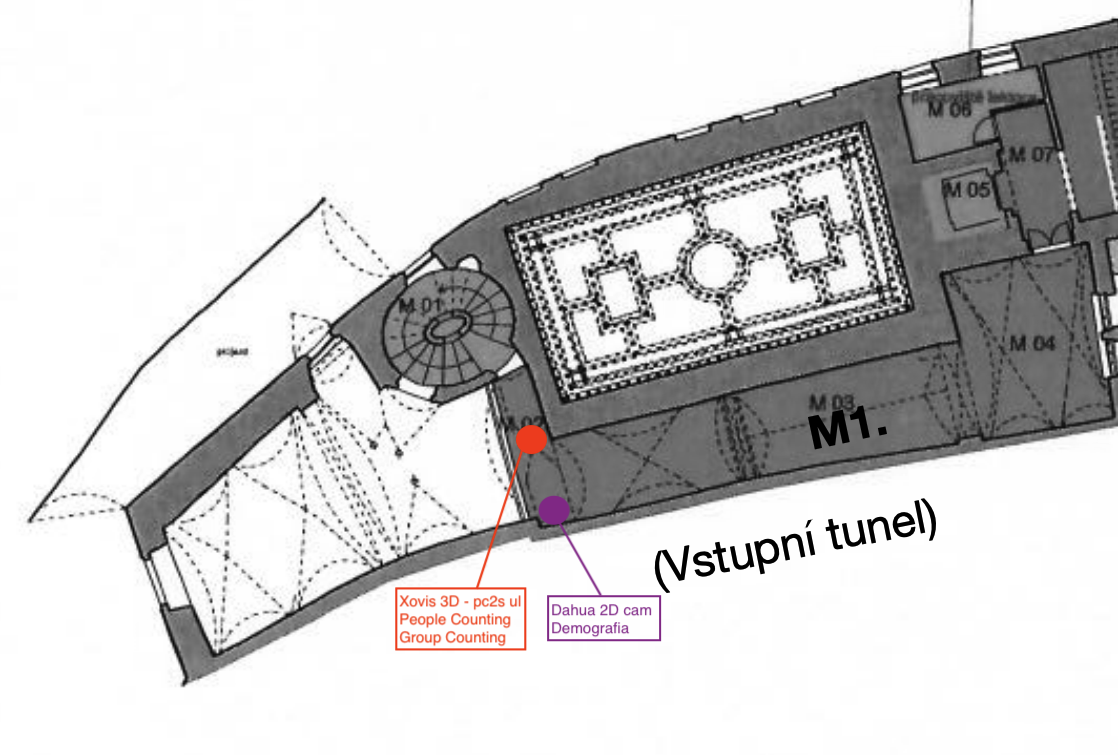 Místnost #9 - Artefakty, řemesla Prahy (2. patro)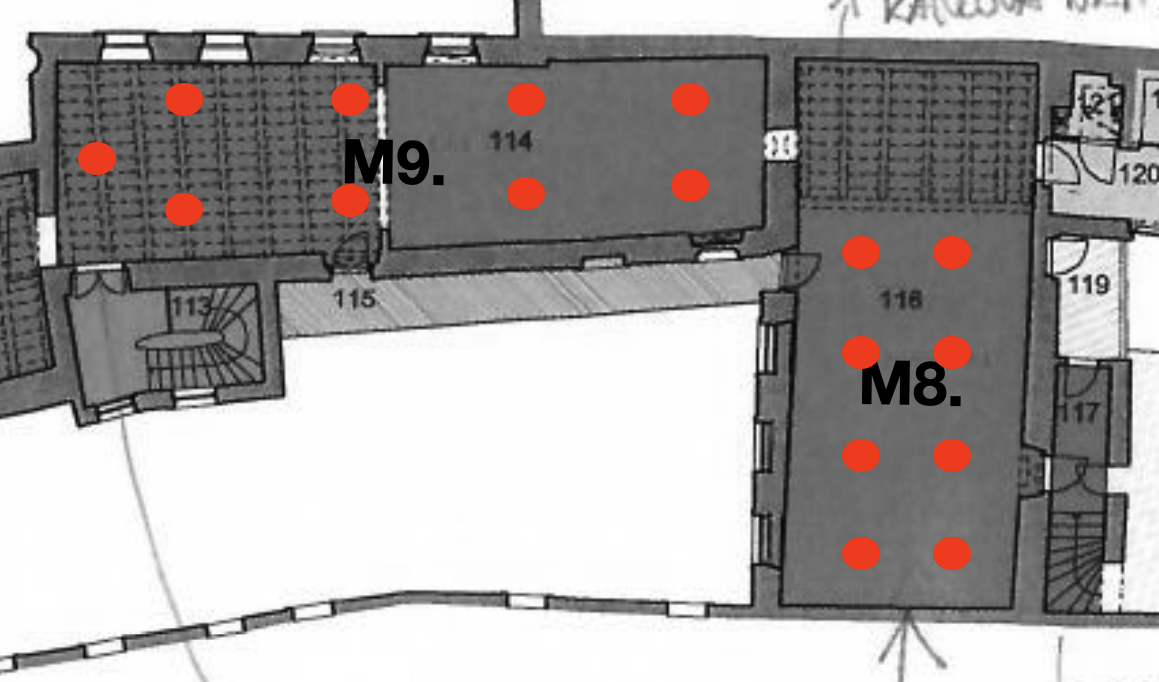 Príloha 3: Podmienky poskytovania služby (SLA)
 Pygmalios AnalyticsSLUŽBASlužbou Pygmalios Analytics sa rozumie: sprístupnenie webovej aplikácie dostupnej na adrese https://app.pygmalios.comDEFINÍCIEMaintenance Window (Plánovaná údržba) - doba, počas ktorej nebude služba pre zákazníka dostupná. Je to súčet trvaní jednotlivých plánovaných prerušení služby počas jedného roka.Service Hours (Prevádzková doba služby) - je doba, počas ktorej je služba dostupná a používateľ ju môže používať. Do tejto doby sa nezapočítava čas plánovanej údržby (Maintenance Window).Incident - neplánované prerušenie služby alebo zníženie jej kvality.Workaround (Náhradné riešenie) - obmedzenie, alebo vylúčenie dopadu incidentu, alebo problému, pre ktoré zatiaľ nie je k dispozícii úplné riešenieCalSK8x5 - pracovné dni podľa kalendára Slovenskej republiky v čase od 9:00 do 17:00. Časové pásmo Bratislava.Support Hours (Prevádzková doba zákazníckej podpory) - čas, počas ktorého je pre zákazníka dostupná zákaznícka podpora.Resolution Time (Doba vyriešenia) - Čas, do kedy bude nahlásený incident vyriešený. Čas na vyriešenie incidentu plynie iba počas prevádzkovej doby zákazníckej podpory.URČENIE PRIORITY INCIDENTUOZNÁMENIE INCIDENTUIncident je potrebné oznámiť e-mailom na adresu: support@pygmalios.com Nevyhnutné informácie, ktoré by nahlásenie incidentu malo obsahovať:prihlasovacie meno (konto) používateľa, ktorý incident zaznamenalnázov zákazníkalokalita, kde sa incident vyskytolmeno, e-mail a telefónny kontakt na osobu, ktorú je možné v súvislosti s incidentom kontaktovaťpopis incidentu (ideálne aj kroky potrebné na jeho zopakovanie)PARAMETREStandard SUPPORTPoložkaCena za 3 mesiaceJednorazový poplatokAnalyticky HW prenájom (senzory)206700, KčN/AInfraštruktúrny HW prenájom (konektivita)42600, KčN/AKonfigurácia systémuN/A47 100, KčInstalacia systemuN/A106 000, KčPoplatok za analyticku sluzbu32 100, KčN/AKonzultácie, reporting, API pristup 46 900, KčTechnická podpora a správa zariadení14 400, KčN/A    V Bratislave dňa 1.6.2023DodávateľOdberateľ______________________________________________________Pygmalios, s. r. o.Miroslav Duda,KonateľMuzeum města Prahy, příspěvková organizace hlavního města PrahyPozadovane Metriky Navrhované riešenieAnalýza věku v kategoriíchMontáž x1 2D video kamery spolu s mikrokontroler NUC pri vchode smerujúce na vchodové dvere Montáž x1 3D stereoskopického senzora na strop múzea v blízkosti vchodových dverí vekove skupiny poskytnuté vo forme ad hoc reportovKonektivita a potrebna infrastrukturaZákladní demografie návštěvníkůMontáž x1 2D video kamery spolu s mikrokontroler NUC pri vchode smerujúce na vchodové dvere Montáž x1 3D stereoskopického senzora na strop múzea v blízkosti vchodových dverí vekove skupiny poskytnuté vo forme ad hoc reportovKonektivita a potrebna infrastrukturaModuly v AppDemografiaNávštevnosťPožadované metriky Navrhované riešenie a technológia TM” Teplotní mapa (heatmapa) chování návštěvníků Instalace v prostoru - analýza prostorů mezi vitrínamimontáž x8 3D stereoskopických senzorov na strop miestnostištandardne poskytované metrikyKonektivita a potrebna infrastruktura “HP” videoprezentace stavba Karlova mostumontáž x8 3D stereoskopických senzorov na strop miestnostištandardne poskytované metrikyKonektivita a potrebna infrastruktura “HP” titulky Artefaktymontáž x8 3D stereoskopických senzorov na strop miestnostištandardne poskytované metrikyKonektivita a potrebna infrastruktura “AP” video prezentace v přední části místnostimontáž x8 3D stereoskopických senzorov na strop miestnostištandardne poskytované metrikyKonektivita a potrebna infrastruktura Moduly v AppFloor Utilization – Stay TimeZone Performance – Dwell TimeZone Performance – Capture RatePožadované metriky Navrhované riešenie a technológia “TM” chování návštěvníků v prostoru - analýza prostorů mezi vitrínamimontáž x9 3D stereoskopických senzorov na strop miestnostištandardne poskytované metrikyKonektivita a potrebna infrastruktura“HP” titulky Artefakty (čas: např. 20 sekund)montáž x9 3D stereoskopických senzorov na strop miestnostištandardne poskytované metrikyKonektivita a potrebna infrastruktura“AP” video prezentace modelumontáž x9 3D stereoskopických senzorov na strop miestnostištandardne poskytované metrikyKonektivita a potrebna infrastrukturaPriorita (P)Popis1Vysoká priorita. Služba nie je dostupná.3Normálna priorita. Používanie služby je obmedzené a neexistuje náhradné riešenie.5Nízka priorita. Ostatné incidenty.Service Hours24x7Maintenance Window 60 hodín ročneSupport HoursCalSK8x5 Pygmalios Support PackagesPygmalios Support PackagesPygmalios Support PackagesPygmalios Support PackagesDeliverableBasicStandardExtendedCustomer Success SupportCustomer Success SupportCustomer Success SupportCustomer Success SupportSelf-help ResourcesHelp, Knowledge BaseHelp, Knowledge Base + Premium ContentHelp, Knowledge Base + Premium ContentAssigned Customer Success ManagerNOUp to 30 Min / MonthUp to 1 Hour / MonthTrainingVideo Tutorials1 Hour *2 Hours *Technical SupportTechnical SupportTechnical SupportTechnical SupportAutomated Infrastructure Monitoring 24/7YESYESYESHealth Status NotificationsSensor OutagesSensor Outages and Data AnomaliesSensor Outages and Data AnomaliesCommunication ChannelE-MailE-mailE-mailPro-active resolution (Remote problem analysis)NOYESYESResponse Time (Critical Issues)3 Business DaysNext Business Day4 Business HoursResolution Time (Critical Issues)7 Business Days3 Business Days**1 Business Day**Support Hours9-5 Business Days9-5 Business Days9-5 Business DaysPremier Developer SupportNOUp to 30 Min / Month *Up to 1 Hour / Month *Open Support CasesUnlimitedUnlimitedUnlimitedRemote Assistance (User Management, Opening Hours Management, Capacity Management)EUR 70 Per HourUp to 30 Min / Month***Up to 1 Hour / Month ***On-Site SupportNOYESYESSoftware SupportSoftware SupportSoftware SupportSoftware SupportData Collection Service Availability99%99%99%Data BackupsYESYESCloud Software UpdatesYESYESYESHardware Firmware UpgradesOn DemandEUR 120 Per 100 DevicesMajor updates & Critical Bug FIxes On DemandMajor updates & Critical Bug FIxes On DemandSoftware CustomizationEUR 1300 Per MDEUR 960 Per MDEUR 560 Per MD